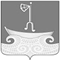 СОБРАНИЕ ДЕПУТАТОВ МУНИЦИПАЛЬНОГО ОБРАЗОВАНИЯ «ХОЛМОГОРСКИЙ МУНИЦИПАЛЬНЫЙ РАЙОН»шестого созыва (шестнадцатая сессия)РЕШЕНИЕот 17 ноября 2020  года                                                                                  № 103Об утверждении Положения об Управлении образования администрации муниципального образования «Холмогорский муниципальный район» Архангельской областиВ соответствии с Уставом Холмогорского муниципального района Архангельской области Собрание депутатов муниципального образования «Холмогорский муниципальный район» решает:Утвердить прилагаемое Положение об Управлении образования администрации муниципального образования «Холмогорский муниципальный район» Архангельской области.Признать утратившими силу:решение Собрания депутатов муниципального образования «Холмогорский муниципальный район» от 17 декабря 2009 года № 20 «Об утверждении Положения об Управлении образования администрации муниципального образования «Холмогорский муниципальный район»;решение Собрания депутатов муниципального образования «Холмогорский муниципальный район» от 23 декабря 2011 года № 96 «О внесении изменений и дополнений в Положение об управлении образования администрации муниципального образования «Холмогорский муниципальный район»;решение Собрания депутатов муниципального образования «Холмогорский муниципальный район» от 15 марта 2012 года № 113 «О внесении изменений в положения о структурных подразделениях администрации МО «Холмогорский муниципальный район»;решение Собрания депутатов муниципального образования «Холмогорский муниципальный район» от 20 декабря 2012 года № 148 «О внесении изменений и дополнений в Положение «Об Управлении образования администрации муниципального образования «Холмогорский муниципальный район»»;решение Собрания депутатов муниципального образования «Холмогорский муниципальный район» от 15 августа 2013 года № 172 «О внесении дополнений в Положение об Управлении образования администрации муниципального образования «Холмогорский муниципальный район»;решение Собрания депутатов муниципального образования «Холмогорский муниципальный район» от 27 июня 2014 года № 23 «О внесении дополнений в Положение об Управлении образования администрации муниципального образования «Холмогорский муниципальный район»;решение Собрания депутатов муниципального образования «Холмогорский муниципальный район» от 01 апреля 2016 года № 107 «О внесении изменений и дополнений в Положение об Управлении образования администрации муниципального образования «Холмогорский муниципальный район»;решение Собрания депутатов муниципального образования «Холмогорский муниципальный район» от 20 декабря 2018 года № 25 «О внесении изменений и дополнений в Положение об Управлении образования администрации муниципального образования «Холмогорский муниципальный район».Настоящее решение вступает в силу со дня его официального опубликования (обнародования) в газете «Холмогорский вестник».Председатель Собрания депутатовмуниципального образования«Холмогорский муниципальный район»                                        Р.Е. ТомиловаГлава муниципального образования«Холмогорский муниципальный район»                                   Н.В. БольшаковаУТВЕРЖДЕНОрешением Собрания депутатовмуниципального образования «Холмогорский муниципальный район»от  17 ноября 2020 года № 103ПОЛОЖЕНИЕоб Управлении образования администрации муниципального образования «Холмогорский муниципальный район» Архангельской областиI. ОБЩИЕ ПОЛОЖЕНИЯ1. Управление образования администрации муниципального образования «Холмогорский муниципальный район» Архангельской области (далее по тексту – Управление образования) является структурным подразделением администрации муниципального образования «Холмогорский муниципальный район» Архангельской области (далее по тексту – администрация МО «Холмогорский муниципальный район»). 2. Управление образования  в своей деятельности руководствуется Конституцией Российской Федерации, Федеральным законом от 6 октября . № 131-ФЗ «Об общих принципах организации местного самоуправления в Российской Федерации», Федеральным законом от 29 декабря . № 273-ФЗ «Об образовании в Российской Федерации», другими федеральными законами, указами Президента Российской Федерации, нормативными правовыми актами федеральных органов исполнительной власти, Законами  Архангельской области,  нормативными правовыми актами исполнительной власти Архангельской области, Уставом муниципального образования «Холмогорский муниципальный район» Архангельской области, муниципальными правовыми актами, а также настоящим Положением.  3. Управление образования реализует полномочия органов местного самоуправления в сфере образования на территории Холмогорского муниципального района Архангельской области (далее по тексту – МО «Холмогорский муниципальный район»).4. Управлению образования по распоряжению администрации МО «Холмогорский муниципальный район» передаются полномочия учредителя в отношении подведомственных муниципальных образовательных организаций МО «Холмогорский муниципальный район».5. Управление образования по распоряжению администрации МО «Холмогорский муниципальный район» осуществляет функции и задачи органа опеки и попечительства в отношении несовершеннолетних.6. Управление образования является юридическим лицом, имеет на правах оперативного управления обособленное имущество, может от своего имени приобретать и осуществлять имущественные и личные неимущественные права, нести обязанности, вступать в правоотношения с юридическими и физическими лицами, быть истцом и ответчиком в суде. 7. Управление образования имеет расчетный счет, самостоятельный баланс, гербовую печать, иные печати и штампы, бланки установленного образца со своим наименованием, открывает лицевые счета в органах казначейства в соответствии с законодательством Российской Федерации.8. Управление образования является главным распорядителем бюджетных средств по отношению к подведомственным муниципальным образовательным организациям, находящимся на территории МО «Холмогорский муниципальный район».9. Управление образования не отвечает по обязательствам администрации МО «Холмогорский муниципальный район», а администрация МО «Холмогорский муниципальный район» не отвечает по обязательствам Управления образования, за исключением случаев, предусмотренных законодательством.10. Управление образования отвечает по своим обязательствам находящимися в его распоряжении денежными средствами.11. Полное наименование Управления образования: Управление образования администрации муниципального образования «Холмогорский муниципальный район» Архангельской области.Сокращенное наименование: Управление образования администрации МО «Холмогорский муниципальный район», Управление образования Холмогорского района.12. Юридический адрес: 164530, Архангельская область, Холмогорский район, с. Холмогоры, пл. Морозова, д.10.Фактический адрес: 164530, Архангельская область, Холмогорский район, с. Холмогоры, пл. Морозова, д.10.II.   ЦЕЛИ, ЗАДАЧИ И ФУНКЦИИ УПРАВЛЕНИЯ ОБРАЗОВАНИЯ1. Целями деятельности Управления образования являются:1) реализация государственной политики в сфере дошкольного, общего и дополнительного образования в рамках своей компетенции;2) разработка основных направлений развития системы образования в соответствии с принципами общедоступности образования, адаптивности системы образования к уровню подготовки, особенностям развития, способностям и интересам обучающихся с учетом образовательных потребностей и наличия ресурсов;3) создание в пределах своих полномочий необходимых условий реализации прав граждан на непрерывное образование;4) обеспечение в пределах своих полномочий целостности, системности и преемственности уровней образования, дифференциации и вариативности образовательных организаций и программ.	2. Задачами Управления образования являются:1) организация предоставления общедоступного и бесплатного дошкольного, начального общего, основного общего, среднего общего образования по основным общеобразовательным программам в подведомственных муниципальных образовательных организациях (за исключением полномочий по финансовому обеспечению реализации основных общеобразовательных программ в соответствии с федеральными государственными образовательными стандартами);2) организация предоставления дополнительного образования детей в подведомственных муниципальных образовательных организациях (за исключением дополнительного образования детей, финансовое обеспечение которого осуществляется органами государственной власти субъекта Российской Федерации);3) создание условий для осуществления присмотра и ухода за детьми, содержания детей в подведомственных муниципальных образовательных организациях;4) обеспечение содержания зданий и сооружений подведомственных муниципальных образовательных организаций и прилегающих к ним территорий;5) осуществление учета детей, подлежащих обучению по общеобразовательным программам дошкольного, начального общего, основного общего и среднего общего образования, закрепление подведомственных муниципальных образовательных организаций за конкретными территориями МО «Холмогорский муниципальный район»;6) организация учета форм получения образования, определенных родителями (законными представителями) детей (в том числе при выборе родителями (законными представителями) детей формы получения общего образования в форме семейного образования);7) обеспечение эффективного функционирования и развития системы образования на территории МО «Холмогорский муниципальный район»;8) осуществление комплексного мониторинга системы образования на территории МО «Холмогорский муниципальный район»;9) обеспечение целевого и эффективного использования выделенных бюджетных средств.3. Управление образования в соответствии с основными задачами выполняет следующие функции:осуществляет общее руководство подведомственными муниципальными образовательными организациями в соответствии со своей компетенцией;разрабатывает проекты муниципальных правовых актов в сфере образования;изучает и анализирует потребности и запросы населения подведомственной территории в области образования;осуществляет в установленном порядке сбор, обработку, анализ и представление информации и отчетности в сфере образования, обеспечивает ее достоверность;организует мониторинг муниципальной системы образования, готовит информационно-аналитические материалы о состоянии и развитии системы образования;организует работу по закреплению определенной территории МО «Холмогорский муниципальный район» за конкретной подведомственной муниципальной образовательной организацией, реализующей общее образование по общеобразовательным программам;проводит работу по предоставлению муниципальных услуг, предусмотренных действующим законодательством;координирует деятельность подведомственных муниципальных образовательных организаций с целью создания и развития единого информационного пространства по обеспечению открытости, общедоступности и полноты информации о ведущейся ими образовательной деятельности для потребителей образовательных услуг, в том числе посредством размещения их в информационно-телекоммуникационных сетях в соответствии с требованиями законодательства;осуществляет контроль за правильным и экономным расходованием бюджетных средств, в соответствии с утверждёнными бюджетными ассигнованиями и выделенными лимитами бюджетных средств;формирует и утверждает нормативы затрат и муниципальные задания на оказание муниципальных услуг (выполнение работ). Осуществляет контроль за выполнением подведомственными муниципальными образовательными организациями муниципального задания на оказание муниципальных услуг; осуществляет иные полномочия главного распорядителя бюджетных средств, установленные действующим законодательством, муниципальными правовыми актами;осуществляет ведомственный контроль над исполнением основных видов деятельности подведомственными муниципальными образовательными организациями, предусмотренных уставами;определяет и осуществляет комплекс мер, направленных на организацию охраны труда в подведомственных муниципальных образовательных организациях и Управлении образования;оказывает подведомственным муниципальным образовательным организациям организационную, информационную и методическую помощь в осуществлении государственной политики в области образования, в том числе в части повышения квалификации педагогических и руководящих работников вышеуказанных подведомственных муниципальных образовательных организаций, других работников, осуществляющих деятельность в системе образования;организует проведение педагогических конференций, фестивалей, совещаний, выставок и конкурсов в сфере образования;осуществляет функции работодателя для руководителей подведомственных муниципальных образовательных организаций;проводит в установленном порядке аттестацию руководителей и кандидатов на должность руководителя подведомственных муниципальных образовательных организаций и работников Управления образования, являющихся муниципальными служащими; проводит районные мероприятия с обучающимися (олимпиады, конкурсы, фестивали, спортивные соревнования и пр.), организует участие победителей в региональных и российских мероприятиях;ведет учет детей, имеющих право на получение общего образования каждого уровня и проживающих на территории МО «Холмогорский муниципальный район» и форм получения образования, определенных родителями (законными представителями) детей;дает согласие (разрешение) на основании заявления родителей (законных представителей) на прием в подведомственную муниципальную образовательную организацию детей, не достигших возраста шести лет шести месяцев или старше восьми лет;обеспечивает перевод обучающихся, воспитанников с согласия родителей (законных представителей) в другие подведомственные муниципальные образовательные учреждения соответствующего типа в случае прекращения деятельности подведомственного муниципального образовательного учреждения;организует учет несовершеннолетних граждан, не обучающихся, не посещающих или систематически пропускающих по неуважительным причинам занятия в подведомственных муниципальных образовательных организациях;утверждает уставы подведомственных муниципальных образовательных организаций, а также вносимые в них изменения и дополнения;согласует Программы развития подведомственных муниципальных образовательных организаций;является органом системы профилактики безнадзорности и правонарушений несовершеннолетних и взаимодействуют в пределах своей компетенции в целях реализации прав граждан на образование с другими органами и учреждениями системы профилактики безнадзорности и правонарушений несовершеннолетних;координирует в пределах своей компетенции проведение мероприятий по раннему выявлению незаконного потребления наркотических средств и психотропных веществ обучающимися в образовательных организациях;координирует деятельность в подведомственных муниципальных образовательных организациях по вопросам формирования законопослушного поведения несовершеннолетних;координирует деятельность подведомственных муниципальных образовательных организаций по вопросам гражданской обороны;координирует деятельность подведомственных муниципальных образовательных организаций по вопросам патриотического воспитания обучающихся и преподаванию основ воинской службы;координирует работу подведомственных муниципальных образовательных организаций по вопросам антитеррористической защищенности и безопасности;курирует мероприятия в подведомственных муниципальных образовательных организациях по профилактике экстремизма в молодежной среде;координирует работу по профессиональной ориентации обучающихся в подведомственных муниципальных образовательных организациях;рассматривает обращения граждан и (или) юридических лиц, принимает необходимые меры по результатам их рассмотрения, ведет прием граждан и (или) представителей организаций по вопросам, отнесенным к компетенции Управления образования;в необходимых случаях, при решении вопросов, связанных с поручением главы МО «Холмогорский муниципальный район», привлекает в установленном порядке к совместной работе сотрудников других отделов, комитетов администрации МО «Холмогорский муниципальный район» по согласованию;осуществляет функции и задачи органа опеки и попечительства в отношении несовершеннолетних в пределах своей компетенции;осуществляет иные функции в целях реализации задач деятельности Управления образования, в соответствии с действующим законодательством, муниципальными правовыми актами.III. ПРАВА И ОБЯЗАННОСТИ УПРАВЛЕНИЯ ОБРАЗОВАНИЯ1. В пределах своей компетенции Управление образования имеет право:1) издавать приказы, инструкции, обязательные для исполнения подведомственными муниципальными образовательными организациями, давать разъяснения по ним; 2) разрабатывать и вносить в администрацию МО «Холмогорский муниципальный район» проекты правовых актов по вопросам, входящим в компетенцию Управления образования;3) запрашивать и получать в установленном порядке от государственных органов исполнительной власти, органов местного самоуправления, учреждений и организаций (независимо от их организационно-правовой формы и ведомственной принадлежности) сведения, материалы и документы, необходимые для осуществления возложенных на Управление образования задач и функций;4) требовать от подведомственных муниципальных образовательных организаций своевременного и объективного предоставления отчетов, статистической и оперативной информации, необходимых для решения вопросов, входящих в компетенцию Управления образования;5) принимать решения по вопросам своей компетенции, которые являются обязательными для исполнения подведомственными муниципальными образовательными организациями и структурными подразделениями, осуществлять соответствующие контрольные мероприятия в рамках ведомственного контроля;6) осуществлять другие права, необходимые для реализации возложенных на Управление образования функций.2. Управление образования обязано:1) осуществлять свою деятельность в соответствии с действующим законодательством Российской Федерации и Архангельской области, а также муниципальными правовыми актами, настоящим Положением;2) выполнять в установленные сроки поручения администрации МО «Холмогорский муниципальный район»;3) предоставлять сведения по запросам органов государственной власти и органов местного самоуправления МО «Холмогорский муниципальный район» по вопросам деятельности Управления образования;4) своевременно и целевым образом использовать бюджетные средства, выделенные на цели и задачи деятельности Управления образования в соответствии с настоящим Положением, предоставлять отчеты об их освоении.IV. ОГАНИЗАЦИЯ РАБОТЫ УПРАВЛЕНИЯ ОБРАЗОВАНИЯ1. Управление образования возглавляет начальник Управления образования (далее - начальник), назначаемый на должность и освобождаемый от должности главой администрации МО «Холмогорский муниципальный район» в соответствии с Уставом района и по согласованию с министерством образования Архангельской области. 2. Начальник Управления образования имеет заместителей, назначаемых на должность начальником Управления образования по согласованию с главой МО «Холмогорский муниципальный район».3. Начальник Управления образования:- руководит деятельностью Управления образования на принципах единоначалия и несет персональную ответственность за выполнение возложенных на Управление образования задач и функций;- организует работу Управления образования, издает приказы по вопросам организации деятельности Управления образования, обязательные для исполнения специалистами Управления образования, дает указания по вопросам деятельности Управления образования, контролирует их исполнение, проводит совещания; - издает в пределах своей компетенции приказы, обязательные для исполнения подведомственными муниципальными образовательными организациями;- утверждает порядок разработки и утверждения уставов подведомственных муниципальных образовательных организаций;- утверждает порядок согласования Программы развития подведомственных муниципальных образовательных организаций;- назначает в установленном порядке на должность и освобождает от должности работников Управления образования, заключает, изменяет и прекращает трудовые договоры с ними, принимает решения о поощрении и применении к работникам Управления образования дисциплинарных взысканий;- разрабатывает и представляет на согласование с главой МО «Холмогорский муниципальный район» структуру Управления образования;- по согласованию с главой МО «Холмогорский муниципальный район» утверждает штатное расписание Управления образования;- утверждает бюджетную смету на содержание Управления образования в пределах утвержденных бюджетных ассигнований;- утверждает положения об отделах, входящих в структуру Управления образования, должностные инструкции работников Управления образования; - утверждает правила внутреннего трудового распорядка в Управлении образования;- в установленном порядке назначает на должность и освобождает от должности руководителей подведомственных муниципальных образовательных организаций, в том числе заключает с ними трудовые договоры в соответствии с Трудовым Кодексом Российской Федерации, устанавливает оплату труда согласно муниципальных правовых актов, утверждает должностные инструкции, применяет к ним меры поощрения и налагает на них дисциплинарные взыскания в соответствии с действующим законодательством;	- устанавливает Порядок и сроки проведения аттестации руководителей подведомственных муниципальных образовательных организаций и работников Управления образования, являющихся муниципальными служащими;- обеспечивает соблюдение законов, нормативных правовых актов Российской Федерации, законов и нормативных правовых актов Архангельской области, муниципальных правовых актов, трудового договора и настоящего Положения;- действует без доверенности от имени Управления образования, представляет его интересы в государственных органах, предприятиях, организациях, учреждениях, распоряжается имуществом в пределах своей компетенции, совершает в установленном порядке сделки от имени Управления образования, заключает договоры, муниципальные контракты; - осуществляет контроль за исполнением специалистами Управления образования их должностных обязанностей, а также собственных поручений и указаний;- возглавляет Совет Управления образования;- участвует в заседаниях и совещаниях, проводимых главой МО «Холмогорский муниципальный район» и его заместителями, при обсуждении вопросов, входящих в компетенцию Управления образования;- решает иные вопросы, отнесенные к компетенции Управления образования.Для обеспечения государственно-общественной формы управления и выработки политики в области образования, для определения главных направлений развития образования на территории МО «Холмогорский муниципальный район» создаётся Совет Управления образования (далее - Совет).  Совет является коллегиальным совещательным органом. В состав Совета включаются: специалисты Управления образования; руководители подведомственных муниципальных образовательных организаций; представители общественных организаций.Совет осуществляет свои полномочия на основании Положения о Совете, утвержденного приказом Управления образования. Решения Совета оформляются протоколами и реализуются на основании приказов Управления образования.V. ИМУЩЕСТВО И ФИНАНСЫ УПРАВЛЕНИЯ ОБРАЗОВАНИЯИмущество Управления образования находится в муниципальной собственности, отражается на самостоятельном балансе и закреплено за Управлением образования на праве оперативного управления.Управление образования в целях осуществления своей деятельности вправе использовать закрепленное за ним имущество в пределах, установленных законом. Управление образования без согласия собственника не вправе отчуждать либо иным способом распоряжаться имуществом, предоставленным Управлению образования на праве оперативного управления.Управление образования ведет бухгалтерский учет в соответствии с законодательством и иными нормативными правовыми актами.VI. ЛИКВИДАЦИЯ И РЕОРГАНИЗАЦИЯ УПРАВЛЕНИЯ ОБРАЗОВАНИЯЛиквидация либо реорганизация Управления образования осуществляется в порядке, установленном действующим законодательством. VII. ЗАКЛЮЧИТЕЛЬНЫЕ ПОЛОЖЕНИЯИзменения и дополнения в настоящее Положение утверждаются Собранием депутатов МО «Холмогорский муниципальный район» и регистрируются в установленном законодательством порядке.__________________________СПИСОКподведомственных муниципальных образовательных организацийПриложение № 1к решению Собрания депутатов муниципального образования «Холмогорский муниципальный район» от 17 ноября 2020 года № 103пп\пНаименование 11Муниципальное автономное общеобразовательное учреждение «Холмогорская средняя школа имени М.В.Ломоносова» 22Муниципальное бюджетное общеобразовательное учреждение «Емецкая средняя школа имени Н.М.Рубцова»33Муниципальное бюджетное общеобразовательное учреждение «Луковецкая средняя школа имени Я.В. Самоварова»44Муниципальное бюджетное общеобразовательное учреждение «Светлозерская средняя школа»55Муниципальное бюджетное общеобразовательное учреждение «Двинская средняя школа»66Муниципальное бюджетное общеобразовательное учреждение «Брин-Наволоцкая средняя школа»77Муниципальное бюджетное общеобразовательное учреждение «Усть-Пинежская средняя школа»88Муниципальное бюджетное общеобразовательное учреждение «Ломоносовская средняя школа имени М. В. Ломоносова»99Муниципальное бюджетное общеобразовательное учреждение «Рембуевская средняя школа»110Муниципальное бюджетное общеобразовательное учреждение «Кехотская средняя школа»111Муниципальное бюджетное общеобразовательное учреждение «Белогорская средняя школа»112Муниципальное бюджетное общеобразовательное учреждение «Верхне-Матигорская средняя школа»113Муниципальное бюджетное общеобразовательное учреждение «Зачачьевская основная школа»114Муниципальное бюджетное общеобразовательное учреждение «Пингишенская основная школа»115Муниципальное бюджетное образовательное учреждение дополнительного образования «Детская школа искусств № 52»